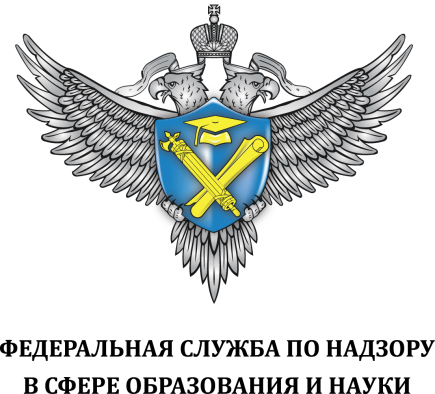 Сведения по показателям аккредитационного мониторингаРуководитель 							образовательной организации ___________________		Подпись_____________Наименование образовательной организацииМКОУ «Хасанайская СОШ»ОГРН образовательной организации1040501098736Уровень образованияОсновное общее образование Показатель1.  Наличие электронной информационно-образовательной средыПоказатель1.  Наличие электронной информационно-образовательной среды1.  Личный кабинет в федеральной государственной информационной системе «Моя школа»Ссылка на ресурс, подтверждающий критерийhttps://myschool.edu.ru/?session_state=64fbd5ba-8a5f-4ee6-9a51-2cae8fdb6d14&code=8cfa090d-a658-4278-9701-8f40f3ccd51f.64fbd5ba-8a5f-4ee6-9a51-2cae8fdb6d14.edcea56c-ed46-46ba-a176-7a9f34146f562.  Локальный нормативный акт об электронной информационно-образовательной средеСсылка на ресурс, подтверждающий критерийhttps://sh-xasanajskaya-r82.gosweb.gosuslugi.ru/netcat_files/32/50/Polozhenie_ob_elektronnoy_informatsionno_obrazovatel_noy_srede.pdf3.  Наличие доступа к цифровой (электронной) библиотеке и/ или иным электронным образовательным ресурсамСсылка на ресурс, подтверждающий критерийhttps://uchi.ru/teachers/migrationhttps://uchi.ru/teachers/lk4.  Наличие доступа к электронной системе учета обучающихся, учета и хранения их образовательных результатов (электронный журнал, электронный дневник)Ссылка на ресурс, подтверждающий критерийhttps://schools.dnevnik.ru/v2/school?school=10000067595735.  Наличие доступа к электронным портфолио обучающихсяСсылка на ресурс, подтверждающий критерий(__________нет____________________________________________________)Не имеется6.  Наличие доступа к учебному плану, рабочим программам учебных предметов, учебных курсов (в том числе внеурочной деятельности), учебных модулей основного общего образованияСсылка на ресурс, подтверждающий критерийhttps://sh-xasanajskaya-r82.gosweb.gosuslugi.ru/netcat_files/32/50/Uchebnyy_plan_ooo.pdfhttps://sh-xasanajskaya-r82.gosweb.gosuslugi.ru/netcat_files/32/50/PLAN_VNEUROChNOY_23_24_DEYaTEL_NOSTI_FEDERAL_NOGO_GOSUDARSTVENNOGO_STANDARTA_DLYa_OBUChAYuSchIHSYa_1_11_KLASSOV_NA_2023_2024_UChEBNYY_GOD.pdf7.  Доступ к информационно-телекоммуникационной сети «Интернет»Ссылка на ресурс, подтверждающий критерийhttps://khasan.dagestanschool.ru/?section_id=161Показатель2.  Участие обучающихся в оценочных мероприятиях, проведенных в рамках мониторинга системы образованияПоказатель2.  Участие обучающихся в оценочных мероприятиях, проведенных в рамках мониторинга системы образованияУчастие обучающихся в оценочных мероприятияхУчастие учащихся в ВПР, ОГЭПринимали участиеПоказатель3.  Доля педагогических работников, имеющих первую или высшую квалификационные категории, ученое звание и (или) ученую степень и (или) лиц, приравненных к ним, в общей численности педагогических работников, участвующих в реализации основной образовательной программы основного общего образованияПоказатель3.  Доля педагогических работников, имеющих первую или высшую квалификационные категории, ученое звание и (или) ученую степень и (или) лиц, приравненных к ним, в общей численности педагогических работников, участвующих в реализации основной образовательной программы основного общего образованияКоличество педагогических работников, имеющих первую или высшую квалификационные категории по должности «Учитель» и (или) «Преподаватель», ученое звание и (или) ученую степень (в том числе богословские степени и звания) и лиц, приравненных к ним, участвующих в реализации учебного плана основной образовательной программы основного общего образованияПервая категория – 3.32.  Общее количество педагогических работников, участвующих в реализации основной образовательной программы основного общего образования – 16.16Показатель4.  Доля педагогических работников, прошедших повышение квалификации по профилю педагогической деятельности за последние 3 года, в общем числе педагогических работников, участвующих в реализации основной образовательной программы основного общего образования – 100%.Показатель4.  Доля педагогических работников, прошедших повышение квалификации по профилю педагогической деятельности за последние 3 года, в общем числе педагогических работников, участвующих в реализации основной образовательной программы основного общего образования – 100%.1.  Количество педагогических работников, прошедших повышение квалификации по профилю педагогической деятельности за последние 3 года, участвующих в реализации учебного плана основной образовательной программы основного общего образования - 16162.  Общее количество педагогических работников, участвующих в реализации учебного плана основной образовательной программы основного общего образования – 16.16Показатель5.  Доля выпускников, не набравших минимальное количество баллов по обязательным учебным предметам при прохождении государственной итоговой аттестации по образовательной программе основного общего образования, от общего количества выпускников Показатель5.  Доля выпускников, не набравших минимальное количество баллов по обязательным учебным предметам при прохождении государственной итоговой аттестации по образовательной программе основного общего образования, от общего количества выпускников 1.  Количество выпускников, не набравших минимальное количество баллов по обязательным учебным предметам при прохождении государственной итоговой аттестации по образовательным программам основного общего образования - 002.  Общее количество выпускников, проходивших государственную итоговую аттестацию по образовательным программам основного общего образования по обязательным учебным предметам -12.12Показатель6.  Доля выпускников, получивших допуск к государственной итоговой аттестации по образовательной программе основного общего образования (без учета повторного прохождения итогового собеседования по русскому языку и (или) ликвидации академической задолженности), от общего количества выпускников Показатель6.  Доля выпускников, получивших допуск к государственной итоговой аттестации по образовательной программе основного общего образования (без учета повторного прохождения итогового собеседования по русскому языку и (или) ликвидации академической задолженности), от общего количества выпускников 1.  Количество выпускников, получивших допуск к государственной итоговой аттестации по образовательным программам основного общего образования (без учета повторного прохождения итогового собеседования по русскому языку и (или) ликвидации академической задолженности) – 12.122.  Общее количество выпускников, освоивших образовательную программу основного общего образования – 12.12